INFORMATIVA SUL TRATTAMENTO DEI DATI Smart call Esperti In-Formati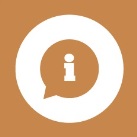 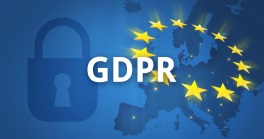 Ai sensi e per gli effetti di cui all’art. 13 del Regolamento UE n. 2016/679, relativo alla protezione delle persone fisiche con riguardo al trattamento dei dati personali, desideriamo i partecipanti che Regione Puglia e ARET Pugliapromozione garantiscono che il trattamento dei dati personali si svolge nel rispetto dei diritti e delle libertà fondamentali, nonché della loro dignità, con particolare riferimento alla riservatezza, all'identità personale e al diritto alla protezione dei dati personali.Titolare e Responsabile del trattamento Il titolare del trattamento è Regione Puglia, con sede in Lungomare Nazario Sauro n. 33, 70121 - Bari. C.F. e P.IVA 93402500727, Tel: 800713939 - Email: quiregione@regione.puglia.it. Il designato è il dirigente della Sezione Turismo, con sede in Via Lattanzio n. 29, 70125 Bari. Email: servizio.turismo@regione.puglia.it; servizioturismo@pec.rupar.puglia.it.Il Responsabile del trattamento è ARET Pugliapromozione (“Pugliapromozione”), con sede in Bari, Piazza Moro, 33/A - C.F. e P.IVA 93402500727, Tel: (+39) 080.5821411, e-mail privacy@aret.regione.puglia.it. Il trattamento dei dati avverrà anche presso la sede di Pugliapromozione - Fiera del Levante PAD 172, Lungomare Starita - 70132 Bari.Responsabile della Protezione dei Dati di Pugliapromozione Il Responsabile della protezione dei dati è contattabile al seguente recapito  e-mail: dpo@aret.regione.puglia.it.Finalità e base giuridica del trattamentoI dati personali degli esperti e professionisti interessati verranno trattati per le seguenti finalità: gestione delle proposte e selezione dei contributi inviati ai fini della pubblicazione nel DMS;realizzazione di compiti di interesse pubblico e adempimenti relativi ad obblighi legislativi, contrattuali o precontrattuali legati alla partecipazione alla “Smart call Esperti”, nell’ambito del Servizio “INformati DMS PUGLIA”.Il trattamento dei dati funzionali per l'espletamento di tali obblighi è necessario per una corretta gestione della proposta di video-lezione o altro contributo audio-video e il loro conferimento è obbligatorio per attuare le finalità sopra indicate. Regione Puglia e Pugliapromozione rendono noto, inoltre, che l'eventuale non comunicazione, o comunicazione errata, di una delle informazioni obbligatorie richieste, può causare l'impossibilità di garantire la partecipazione alla selezione e la conseguente non pubblicazione delle video-lezioni sulla piattaforma e nel portale DMS.  Tipologia di dati personali trattati e di interessatiNei limiti delle finalità e delle modalità definite nella presente informativa, sono oggetto di trattamento:i dati identificativi degli esperti e dei professionistii dati di contattofoto e videoOgni trattamento avviene nel rispetto delle modalità di cui agli artt. 6 e 32 del GDPR e mediante l'adozione delle adeguate misure di sicurezza previste.Chi tratterà i dati degli interessatiI suoi dati saranno trattati da personale dipendente di Pugliapromozione opportunamente autorizzato ed istruito sulle misure da attuare per la tutela dei dati, dalla Regione Puglia, nonché da personale di società affidatarie di specifici servizi (es. InnovaPuglia S.p.A., società in house della Regione Puglia), opportunamente vincolate con atto di nomina a Responsabile esterno del trattamento, limitatamente alle funzioni istituzionali delegate.A chi potranno essere comunicati i datiI dati personali nell’ambito delle finalità del trattamento, di volta in volta perseguite potrebbero essere comunicati a tutti gli operatori pugliesi iscritti nel DMS, ad altri soggetti pubblici o privati autorizzati nei  casi  in  cui  risulti indispensabile ai fini dello  svolgimento  delle  attività connesse alla gestione del Servizio “INformati DMS PUGLIA”. Le video-lezioni saranno presentate su piattaforma G-Meet e, pertanto, diffuse attraverso il portale DMS della Regione Puglia.Trasferimento dei datiI dati non saranno trasferiti in paesi extra UE. Resta in ogni caso inteso che Regione Puglia e Pugliapromozione, ove lo ritengano necessario, avranno facoltà di mutare l’ubicazione dei server in Paesi extra-UE. In tal caso, si assicura sin d’ora che il trasferimento dei dati in Paesi extra-UE che non assicurino livelli di tutela adeguati saranno eseguiti solo previa conclusione, tra Regione Puglia o Pugliapromozione e detti soggetti, di specifici contratti contenenti clausole di salvaguardia e garanzie appropriate per la protezione dei dati personali (es. clausole contrattuali standard approvate dalla Commissione europea) ovvero solo in presenza di altro requisito conforme alla normativa italiana ed europea applicabile.Durata del trattamentoI dati saranno conservati per il periodo strettamente necessario allo svolgimento delle finalità di interesse pubblico connesse al Servizio “INformati DMS PUGLIA”, in base alle necessità gestionali ed agli obblighi normativi applicabili, nonché in conformità alle norme sulla conservazione della documentazione amministrativa; ciò salvo il caso in cui l’interessato non abbia rilasciato un esplicito consenso, perché in quest’ultimo caso il trattamento potrà avere durata fino alla revoca del consenso stesso. Sono fatte salve ulteriori esigenze di conservazione per le quali si procederà a procedure selettive delle informazioni da conservare in ottemperanza al principio di minimizzazione (necessità e proporzionalità) ovvero alla loro anonimizzazione per finalità statistiche.Diritti degli interessati Per esercitare i diritti di cui agli artt. 15-22 del Reg. UE 2016/679 previsti dal Regolamento (es. accesso, aggiornamento, rettifica, integrazione, cancellazione/oblio, limitazione, opposizione, etc.) è possibile rivolgersi ai recapiti di Pugliapromozione sopra indicati. Tali diritti potranno essere esercitati anche mediante richiesta da inviare al Responsabile della Protezione dei Dati (RPD) all’indirizzo dpo@aret.regione.puglia.it.Si ricorda infine che l’interessato ha sempre il diritto di proporre un reclamo all'Autorità Garante per la protezione dei dati per l’esercizio dei suoi diritti o per qualsiasi altra questione relativa al trattamento dei suoi dati personali (per maggiori informazioni consultare il sito web dell’Autorità www.garanteprivacy.it). Informativa aggiornata al 09/04/2020Regione PugliaARET Pugliapromozione